表2  展品申请表表3  重点展品推介表注：请于4月30日前将回执送交组委会办公室，联系人：许晨辉，15000971837。邮箱： gxzqgbh@126.com  表4  重点展品推介表（示范）申报单位申报单位合作单位合作单位项目名称项目名称技术类别：□生物与医药□电子信息□环保与新能源□先进制造与新材料技术类别：□生物与医药□电子信息□环保与新能源□先进制造与新材料技术类别：□生物与医药□电子信息□环保与新能源□先进制造与新材料技术类别：□生物与医药□电子信息□环保与新能源□先进制造与新材料技术类别：□生物与医药□电子信息□环保与新能源□先进制造与新材料负责人负责人联系人电  话电  话邮  箱展品简介应用领域专利情况送展单位意见：                             签章：                年     月     日送展单位意见：                             签章：                年     月     日送展单位意见：                             签章：                年     月     日送展单位意见：                             签章：                年     月     日送展单位意见：                             签章：                年     月     日学校对项目推介的意见：                             签章：                年     月     日学校对项目推介的意见：                             签章：                年     月     日学校对项目推介的意见：                             签章：                年     月     日学校对项目推介的意见：                             签章：                年     月     日学校对项目推介的意见：                             签章：                年     月     日高校展区组委会意见：                             签章：                年     月     日高校展区组委会意见：                             签章：                年     月     日高校展区组委会意见：                             签章：                年     月     日高校展区组委会意见：                             签章：                年     月     日高校展区组委会意见：                             签章：                年     月     日申报单位申报单位合作单位合作单位项目名称项目名称所属类别所属类别□生物与医药 □电子信息 □环保与新能源 □先进制造与新材料展 品 简 介（简要概括技术要点，技术创新点释义，限500字）（简要概括技术要点，技术创新点释义，限500字）展品相关图片（图片JPG格式，大小不小于1M）（图片JPG格式，大小不小于1M）获奖情况专利情况应用情况（应用领域，已产生的社会效益，经济效益）（应用领域，已产生的社会效益，经济效益）申报单位申报单位华北电力大学合作单位合作单位XXXXXX公司（如无，则不填）项目名称项目名称火电直接空冷机组空气流场导流装置所属类别所属类别□生物与医药 □电子信息 □环保与新能源 ■先进制造与新材料展品简介（简要概括技术要点，技术创新点释义限500字）该装置由直接空冷单元内部导流装置和空冷岛环境风诱导装置组成。空冷单元内部导流装置可重新组织空冷单元内部空气流场，提高空气利用效率，强化空冷凝汽器传热效果；环境风诱导装置可有效改善空冷轴流风机群进口气动性能，降低空冷机组运行背压，保障直接空冷机组安全、高效运行；该装置和国内同类产品相比结构简单，效果显著，能有效提高我国直接空冷机组安全经济运行水平，对于推进我国电站空冷技术发展和进步具有重要意义。（简要概括技术要点，技术创新点释义限500字）该装置由直接空冷单元内部导流装置和空冷岛环境风诱导装置组成。空冷单元内部导流装置可重新组织空冷单元内部空气流场，提高空气利用效率，强化空冷凝汽器传热效果；环境风诱导装置可有效改善空冷轴流风机群进口气动性能，降低空冷机组运行背压，保障直接空冷机组安全、高效运行；该装置和国内同类产品相比结构简单，效果显著，能有效提高我国直接空冷机组安全经济运行水平，对于推进我国电站空冷技术发展和进步具有重要意义。展品相关图片（图片JPG格式，大小不小于1M）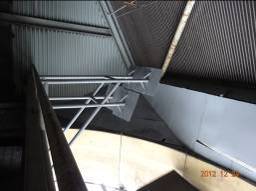 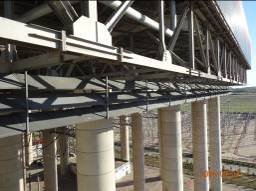 空冷单元内部空气导流装置、环境风诱导装置（图片JPG格式，大小不小于1M）空冷单元内部空气导流装置、环境风诱导装置获奖情况1、获得2011年国家科学技术进步二等奖；2、获得2010年教育部科技进步奖一等奖。1、获得2011年国家科学技术进步二等奖；2、获得2010年教育部科技进步奖一等奖。专 利 情 况已获国家授权发明专利2项，申请发明专利2项，实用新型专利2项。1.获国家授权发明专利2项：（1）直接空冷单元冷却空气导流装置， ZL200810227060.1；（2）空冷平台支撑与环境风场诱导一体化装置，ZL200810226770.2。2.目前申请的发明专利2项：（1）直接空冷单元空气导流喷淋一体化装置， 201310106122.4；（2）一种直接空冷单元内部导风装置， 201410210365.7。3.目前申请实用新型专利2项：（1）用于直接空冷单元内部的导风装置， 201420254060.1；（2）用于直接空冷单元内部导流装置的安装结构， 201420337653.4。已获国家授权发明专利2项，申请发明专利2项，实用新型专利2项。1.获国家授权发明专利2项：（1）直接空冷单元冷却空气导流装置， ZL200810227060.1；（2）空冷平台支撑与环境风场诱导一体化装置，ZL200810226770.2。2.目前申请的发明专利2项：（1）直接空冷单元空气导流喷淋一体化装置， 201310106122.4；（2）一种直接空冷单元内部导风装置， 201410210365.7。3.目前申请实用新型专利2项：（1）用于直接空冷单元内部的导风装置， 201420254060.1；（2）用于直接空冷单元内部导流装置的安装结构， 201420337653.4。应 用 情 况 （应用领域，已产生的社会效益，经济效益）据统计，目前我国直接空冷机组的装机容量已经超过2亿千瓦，如果本装置在全国范围内全面推广应用，预计每年可节约标煤545万吨，减少CO2排放1330万吨以上，减少NOX排放2.4万吨以上，减少SO2排放11吨以上，每年可产生24亿元以上直接经济效益，带动相关产值约65亿元，每年可节约资金达45亿元以上。（应用领域，已产生的社会效益，经济效益）据统计，目前我国直接空冷机组的装机容量已经超过2亿千瓦，如果本装置在全国范围内全面推广应用，预计每年可节约标煤545万吨，减少CO2排放1330万吨以上，减少NOX排放2.4万吨以上，减少SO2排放11吨以上，每年可产生24亿元以上直接经济效益，带动相关产值约65亿元，每年可节约资金达45亿元以上。